Материал из опыта работы воспитателяструктурного подразделения «Детский сад № 7 комбинированного вида»МБДОУ «Детский сад «Радуга» комбинированного вида»Рузаевского муниципального района Республики Мордовия Бобул Юлии Николаевны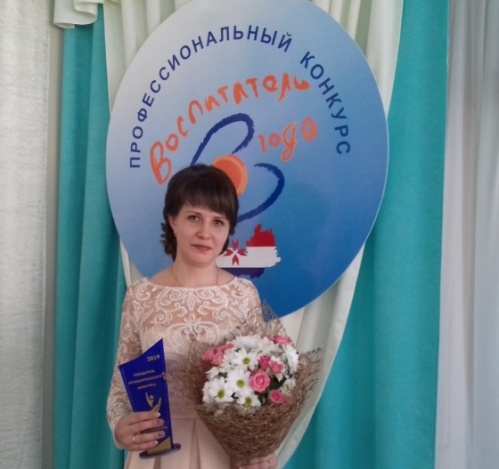 " Развитие у детей дошкольного возраста устойчивого интереса к изучению английского языка, как средству общения и обмена информацией"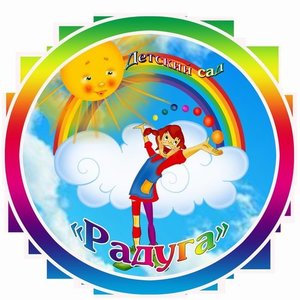 Дополнительная общеобразовательная программа «Веселый английский» для детей 5-7 летДополнительная общеобразовательная программа «Веселый английский» для детей 5-7 летДополнительная общеобразовательная программа «Веселый английский» для детей 5-7 лет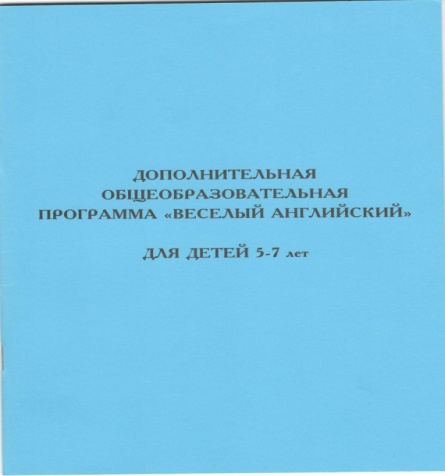 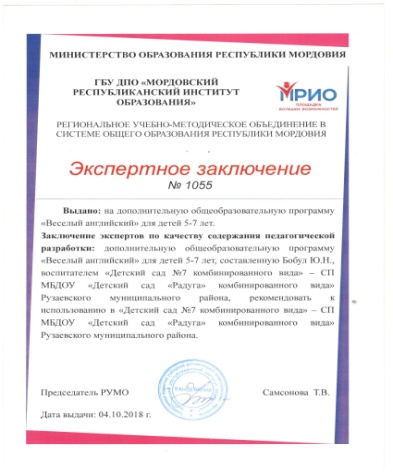 Цель программы: овладение определенным объемом языкового материала, формирование соответствующей речевой компетенции, ознакомление с культурой народа, страны или стран изучаемого языка.Цель программы: овладение определенным объемом языкового материала, формирование соответствующей речевой компетенции, ознакомление с культурой народа, страны или стран изучаемого языка.Цель программы: овладение определенным объемом языкового материала, формирование соответствующей речевой компетенции, ознакомление с культурой народа, страны или стран изучаемого языка.Принципы обучения:1. Принцип коммуникативной направленности.   Подразумевает овладение каким-либо видом речевой деятельности.2. Принцип опоры на родной язык. Предполагает проведение определенных параллелей родного и иностранного языка, установление общих закономерностей.3. Принцип коллективно - индивидуального взаимодействия. 4.    Принцип игровой основы обучения.5. Принцип «минимакса». Заключается в минимальном количестве вводимых на занятии фраз при их максимальной тренировке.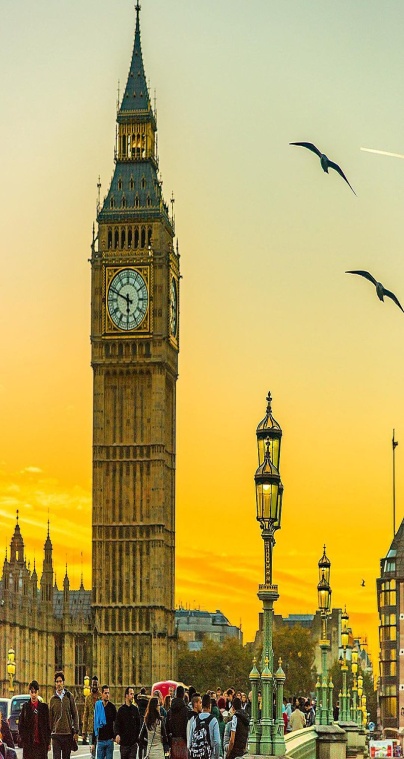 Принципы обученияПринципы обучения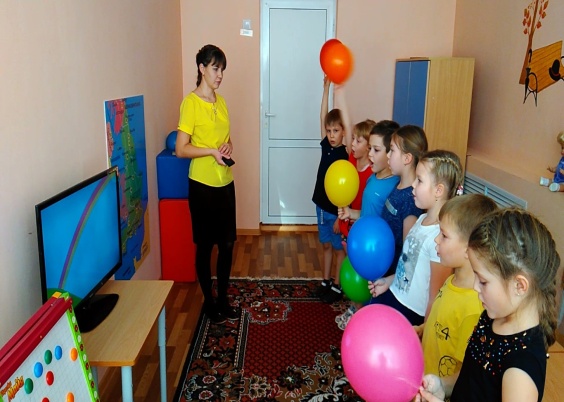 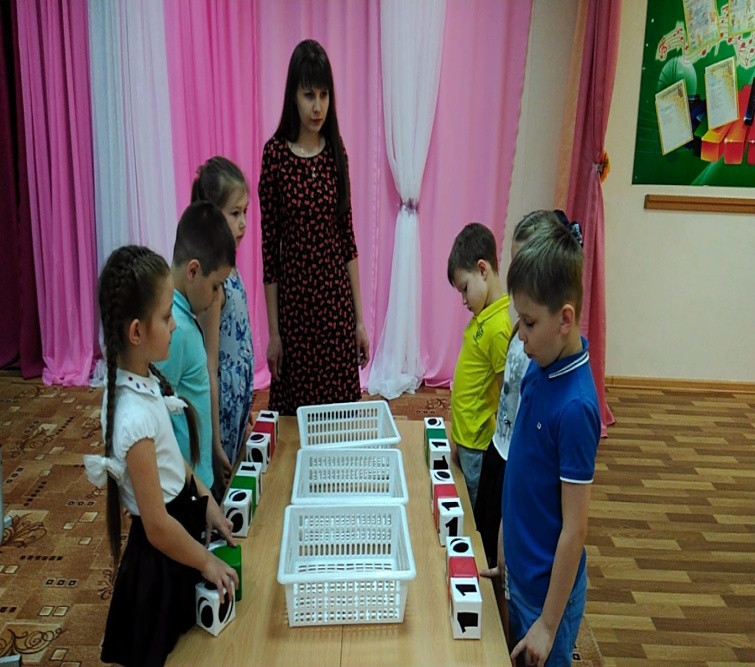 Формы работы с детьми:•      Проведение бесед;• Заучивание скороговорок, стихов, рифмовок на английском языке;•  Просмотр мультфильмов на английском языке;•  Использование речевых и фонетических разминок для выработки правильного произношения;• Прослушивание детских песен на английском языке;• Использование  подвижных, музыкально – подвижных и ролевых игр;   • Проведение занятий с использованием интерактивной доски, компьютерных (дидактических) игр и мультимедийных презентаций.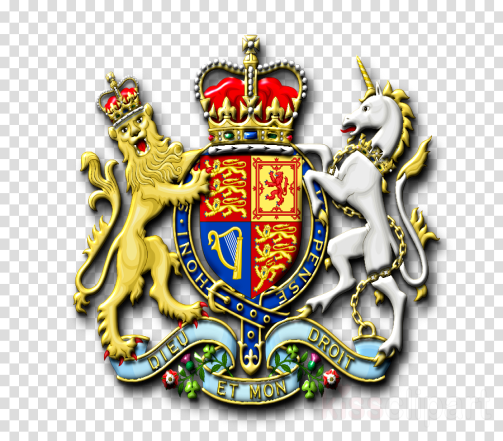 Формы работы с детьмиФормы работы с детьми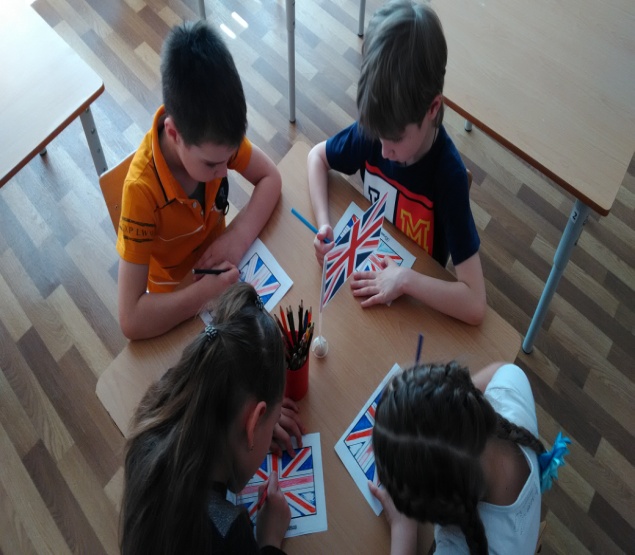 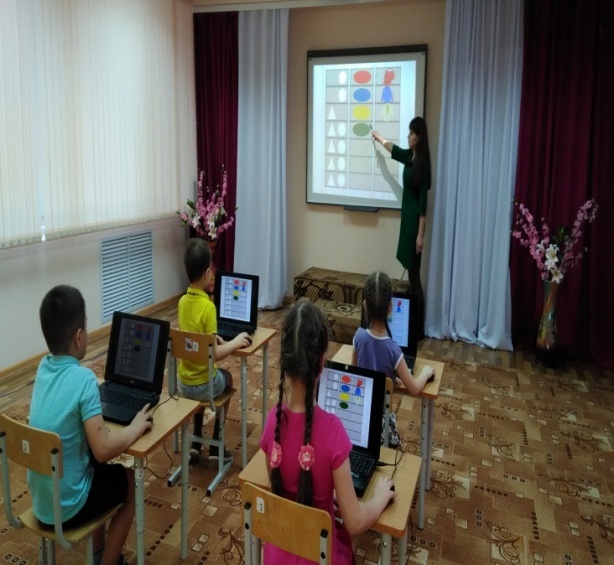 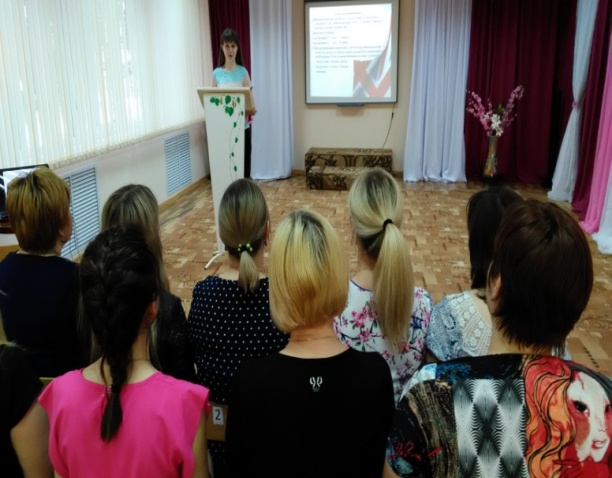 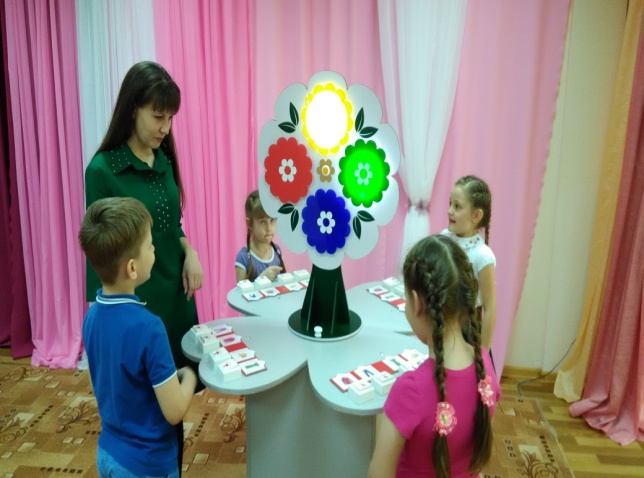 «Метод Визуализации».Данный метод позволяет задействовать зрительный, слуховой и речевой анализаторы. Благодаря методу визуального восприятия материала, дети быстрее запоминают не только цвета, но и другие темы на английском языке. 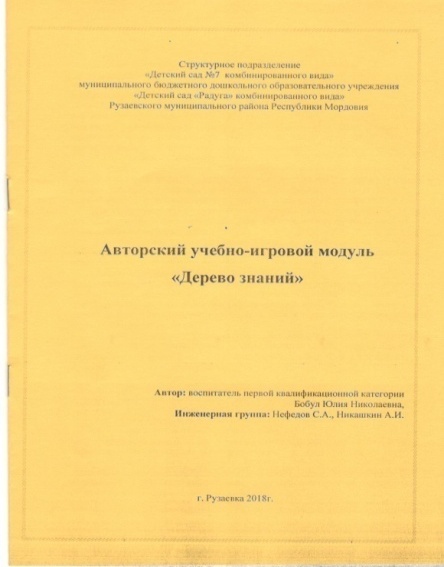 Учебно-игровой модуль «Дерево знаний» способствует закреплению изученного материала, систематизации знаний, развитию интеллекта через игры с удовольствием, налаживанию отношений с участниками игры, формированию навыков командной работы.  Метод «Погружение в языковую среду» способствует преодолению языкового барьера, развитию коммуникативных способностей детей, в том числе, умению общаться.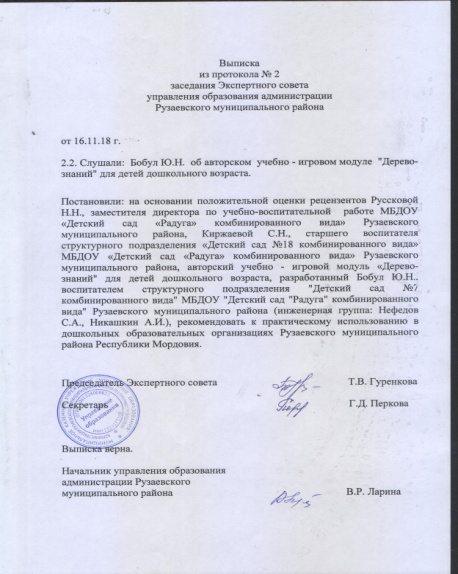 «Метод Зайцева» способствует усвоению новых знаний в игре при помощи кубиков, формирует  умение составлять простые предложения на английском языке.Методы работыМетоды работы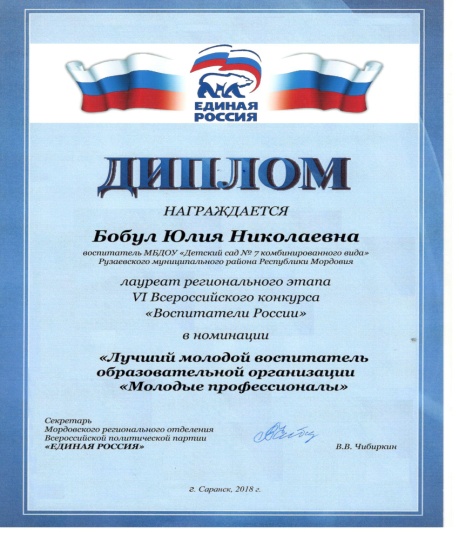 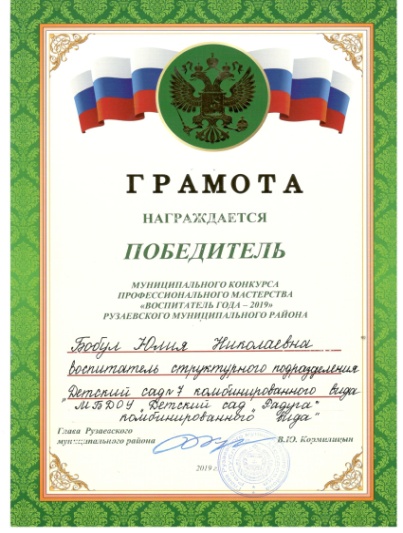 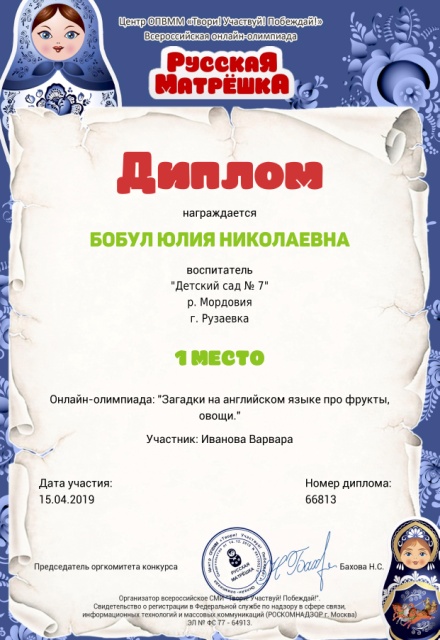 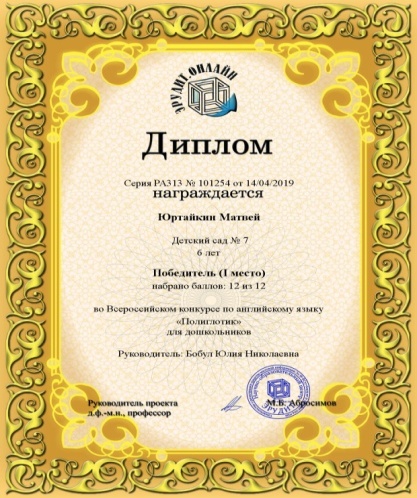 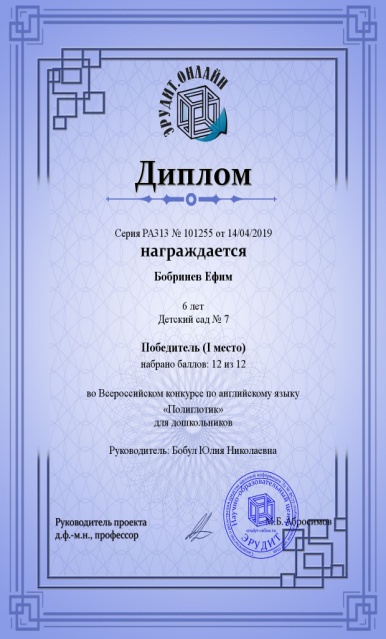 Результаты работы:В результате работы дети:знают необходимый для построения диалога объем слов, некоторые готовые речевые образцы, стихотворения, рифмовки, песни на английском языке; умеют задавать вопросы и отвечать на них, формулировать просьбы в пределах изученного языкового материала, а также высказываться в соответствии с игровой ситуацией из 2-3 фраз; имеют представления об англоязычных странах и о Великобритании, в частности; рассказывают о себе, семье, игрушке в 4-6 предложениях.Перспективы и планы на будущее:1. Разработка большего количества учебно-развивающих, интерактивных игр. 2. Тиражирование опыта использования данной группы методов на региональном и всероссийском уровне;3. Расширение у детей дошкольного возраста круга виртуального общения с носителями языка в англоязычных странах. 3. Создание официально зарегистрированной группы в сети Интернет для общения и обмена информацией детей дошкольного возраста с дошкольниками англоязычных детских садов других стран. 4. Трансляция передового педагогического опыта среди родителей (законных представителей) воспитанников для привлечения большего количества дошкольников к изучению английского языка.5. Участие в проекте «Посткроссинг» для осуществления деятельности, направленной на формирование у детей представлений об англоязычных странах.6. Решение проблемы преемственности  обучения детей английскому языку в детском саду и в школе.Результаты и перспективы работы